Plan de travail cpa mardi 26 maiSur ton cahier de devoirs, écris la date d’aujourd’hui.Dictée de mots : Une fleur – une soeur – deux – l’œuf – le facteur – l’heure – un vœu - un peu - du beurre – le docteur – le coiffeur – un ordinateur - du feu – un jeu – un euro – un cheveu – jeudi – bleu – le cœur– un nœud - le bœuf.Dictée de phrases :Ma sœur a un ordinateur.Tatie a fait cuire deux œufs.Regarde ! Le cœur de la fleur est bleu.Ecris le mot qui correspond à l’image :Lecture :Relire la page de lecture « lecture par niveau ».Aujourd’hui, nous allons réviser les sons [in/im] [ein/ain], [oin], [eu/oeu].Lis la page de lecture « révisions ».Rallye de lectureLis le plus de mot possible en une minute :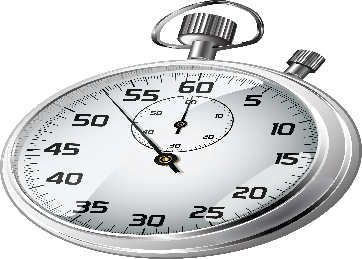 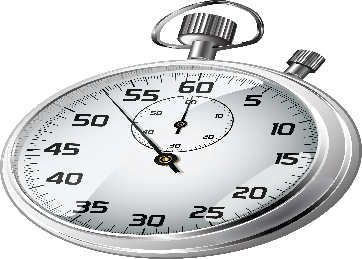 Un lapin – un indien – du pain - un goinfre – du pain – un triangle – du shampoing – un indien – un cœur – un peu – un coiffeur – une main – une fleur – deux – jeudi – un moulin – important – demain – un point – un groin – un chien – un camion – le train – un pion – une mission – jeudi – la fleur – des œufs – un cheveu - la couleur – un coin – loin – ma sœur – bleu – jeudi – un ordinateur – un facteur – le docteur – un copain – un américain – un marin – le matin – un frein – du beurre.Arts visuels :Dessine un joli cœur et colorie-le. Mathématiques : Range du plus petit au plus grand :50 – 68 – 48 – 67 – 84 – 61 – 37 - 4437 <……………………………………………………………………………………………………………………….Ecris les nombres sur la bande numérique71 – 75 – 76 - 7768 – 69 – 61 - 6499 –98 – 96 – 93Entoure le nombre le plus grand :99 < 100	59 < 6084 < 90                       100 > 90	Dictée de nombres : Utiliser le tableau des nombres si votre enfant a du mal à écrire les nombres94 – 95 – 77 – 70 - 33 – 24 – 60 – 30 – 53 – 91 – 84 – 75 – 66.Entoure le plus petit nombre.Calcul mental :6 + 5 = …	7 + 8 = …	7 + 9 = …7 + 5 = …	8 + 9 = …	9 – 3 = …7 + 6 = …	10 – 5 =….	9 + 6 = …A retenir : 8 + 7 c’est pareil que 7 + 8Observe l’exemple et continue :5 + 9 = 9 + 5 = 14	4 + 8 = 8 + 4 = …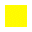 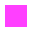 7 + 9 = 9 + 7 = ….	5 + 8 = … + …. = …..6 + 9 = 9 + 6 = ….	6 + 8 = … + … = …..Problème :Dans une salle, il y a 9 chaises. 14 enfants veulent s’asseoir.Combien de chaises manque-t-il ?Il manque … chaises.Bravo tu as bien travaillé ! 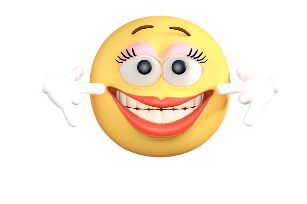 Devoirs pour jeudi 28 05Apprends à écrire les nombres de 20 à 30 en lettres :Le mot L’image………………………..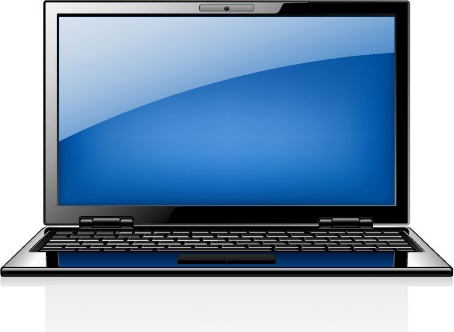 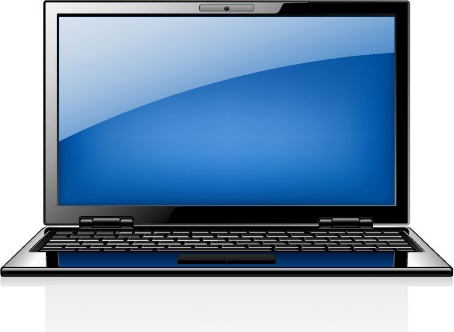 …………………….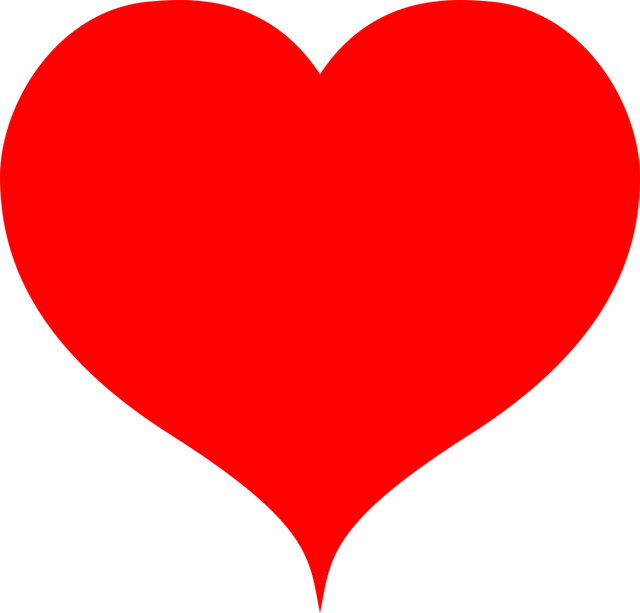 …………………2……………………….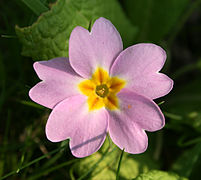 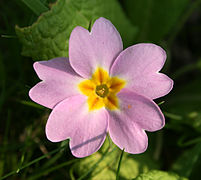 708060709010020vingt21vingt-et-un22vingt-deux23vingt-trois24vingt-quatre25vingt-cinq26vingt-six27vingt-sept28vingt-huit29vingt-neuf30trente